केन्द्रीय विद्यालय क्रमांक-02, सतना (म.प्र.)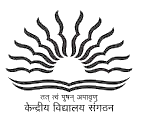 साक्षात्कार सूचना (Walk-in-Interview Notice)केन्द्रीय विद्यालय क्रमांक-02, सतना(म.प्र.) में पूर्णतः अंशकालिक अनुबंध आधार पर सत्र 2022-23 के लिए होने वाले संभावित रिक्तियों के विरुद्ध शिक्षकों का पैनल बनाया जाना है। इस हेतु 18 से 65 वर्ष के मध्य आयु वाले अभ्यर्थी जो केन्द्रीय विद्यालय संगठन के नियमों के तहत आवश्यक योग्यताएं रखते हों अपने खर्चे पर सीधे साक्षात्कार हेतु दिनांक 27.02.2022 (for - PRT , Counsellor, Nurse , Music Coach , Yoga Coach , Computer Instructor) और 28.02.2022(for - PGT & TGT)को आवेदन पत्र (विद्यालय की वेबसाइट से डाउनलोड करने के पश्चात) पूर्णरूप से भरकर अपने समस्त मूल प्रमाण पत्रों तथा एक सेट स्व-प्रमाणित छायाप्रतियों एवं पासपोर्ट आकार की फोटो के साथ विद्यालय में (सुबह 8:30से 10:30 बजे के मध्य पंजीयन हेतु) उपस्थित हों। आवेदन पत्र तथा अन्य जानकारी विद्यालय की वेबसाइट (http://no2satna.kvs.ac.in) पर उपलब्ध है।प्राचार्यकेन्द्रीय विद्यालय क्रमांक-02,सतना